The official project logo of the partnership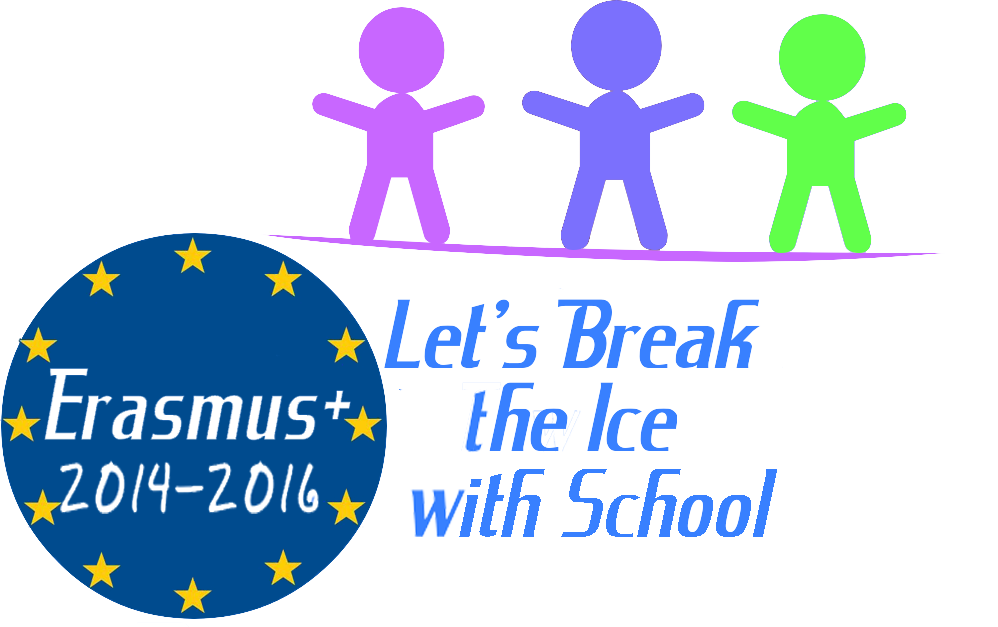 The best exhibition idea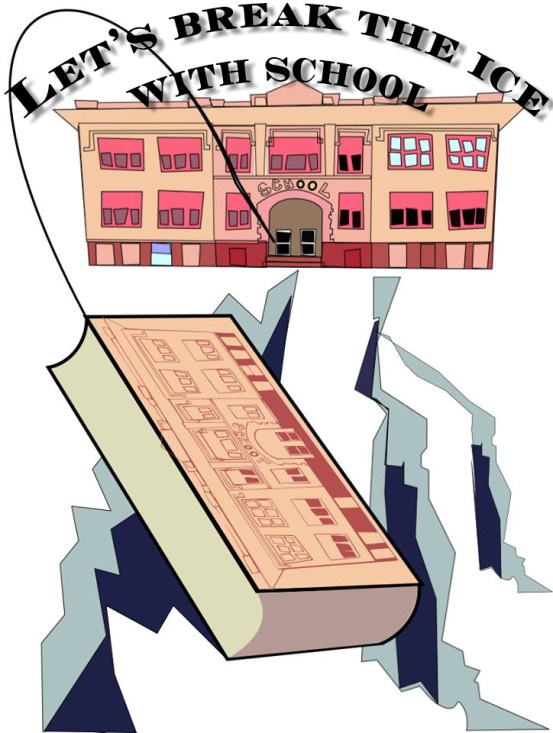       Evaluation committee:   LATVIA – Inese Aleksejeva                                              TURKEY – Neslihan Sen                                              BULGARIA – Pepa Golemanova